+-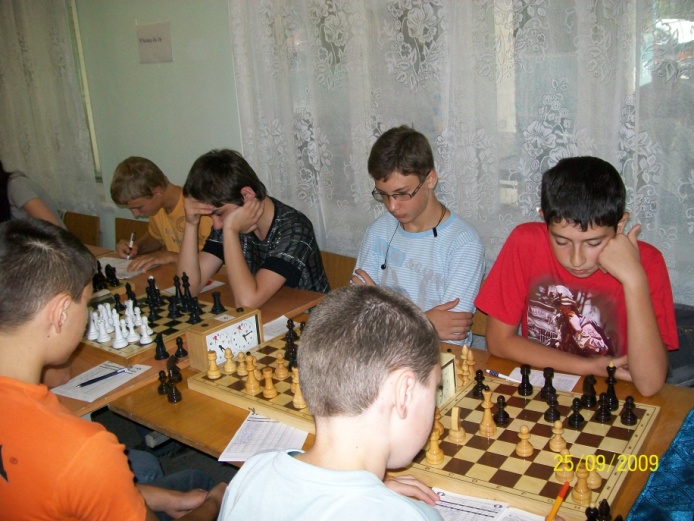 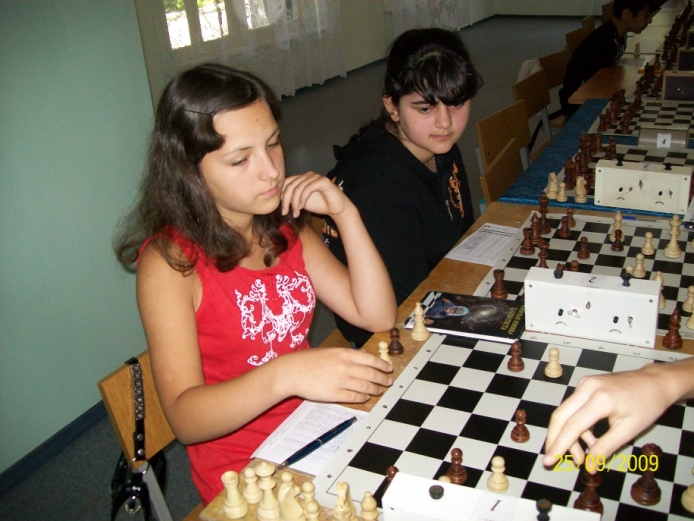 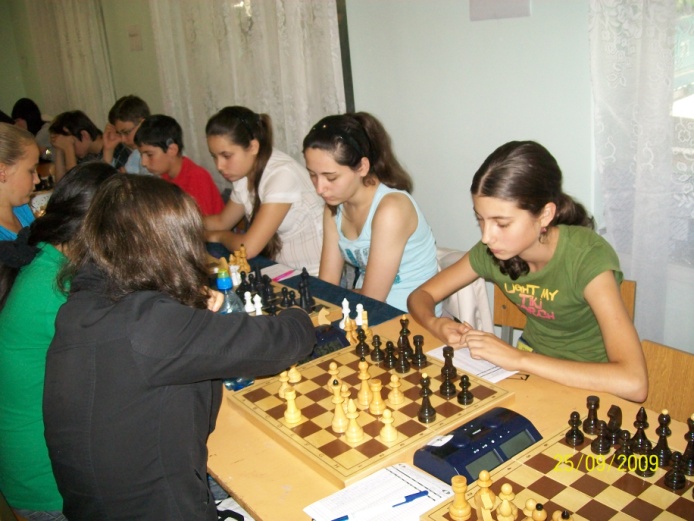 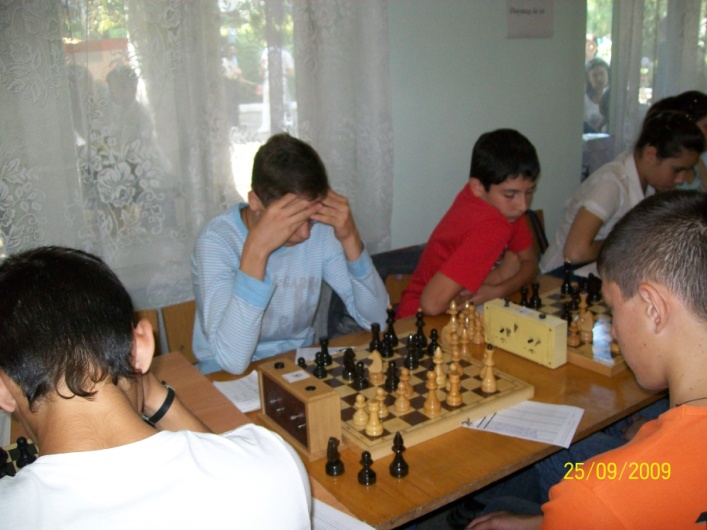 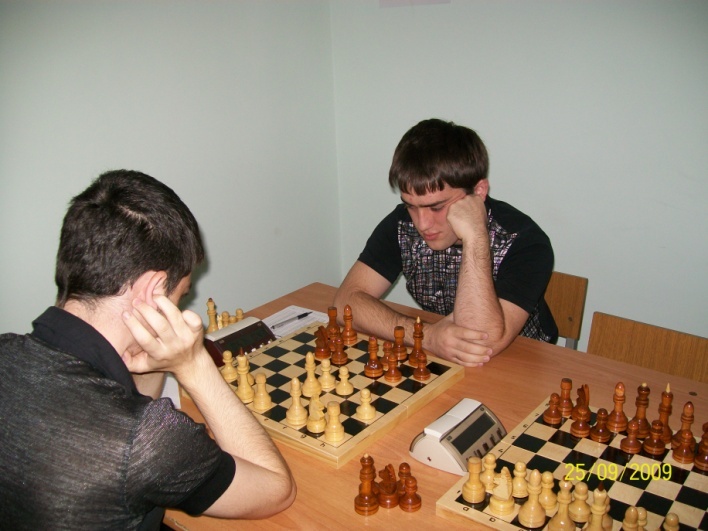 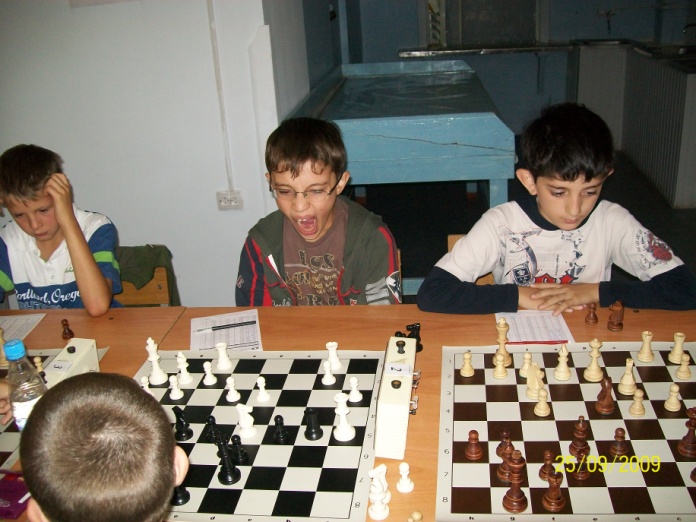 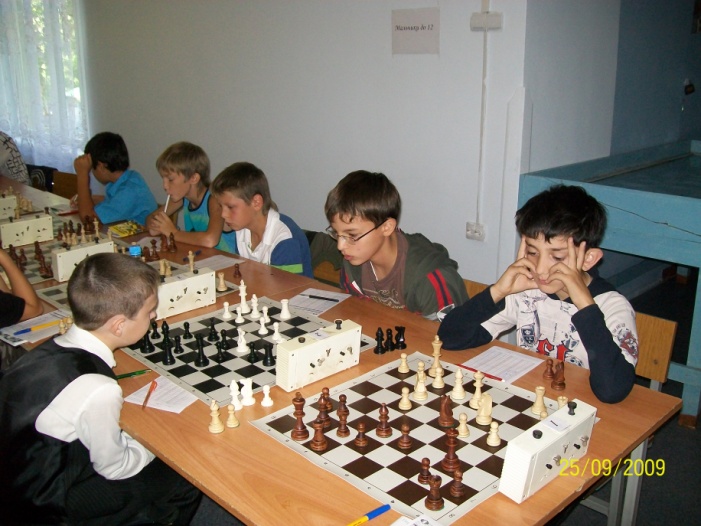 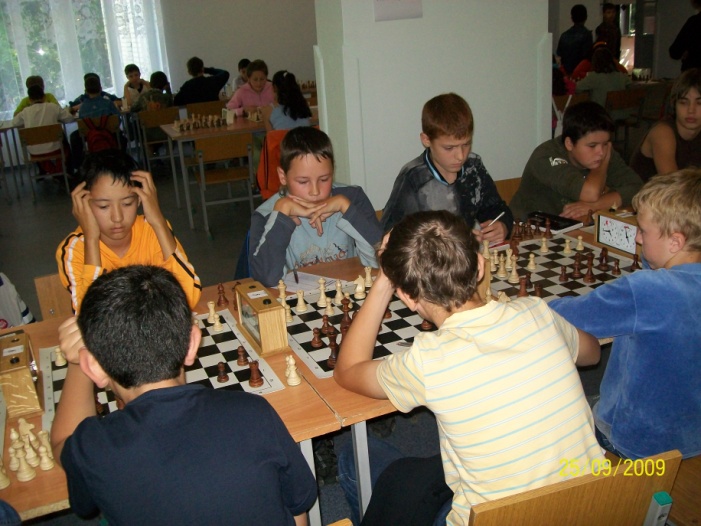 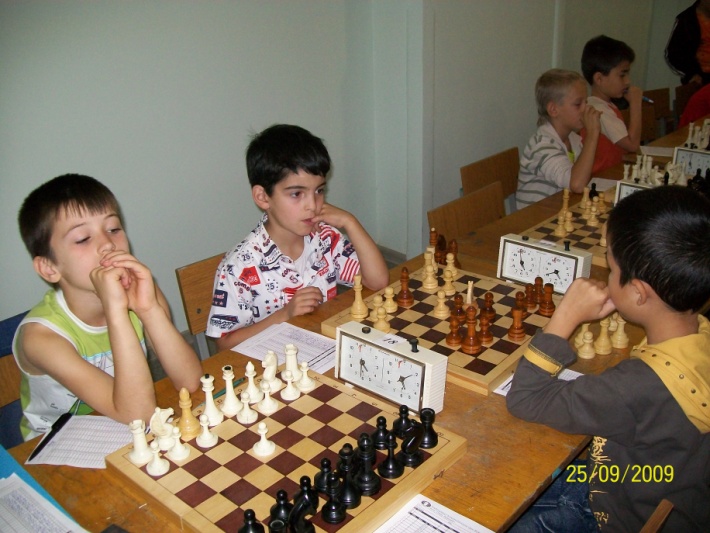 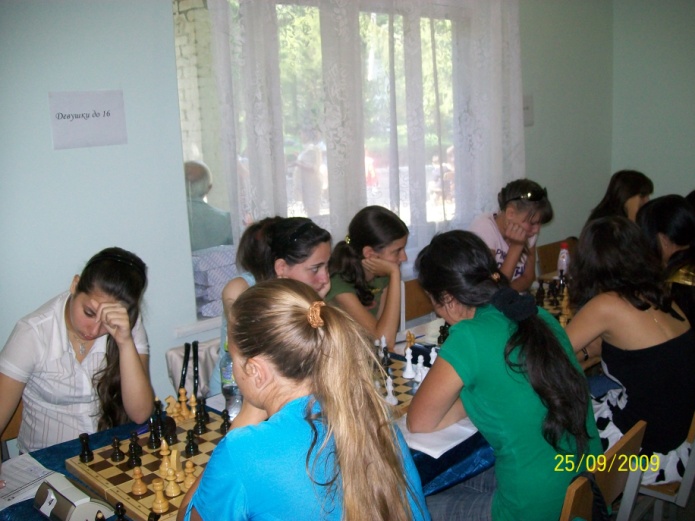 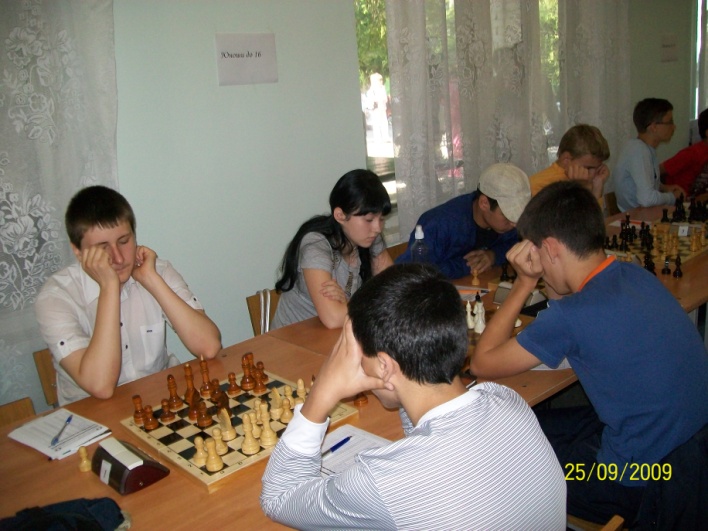 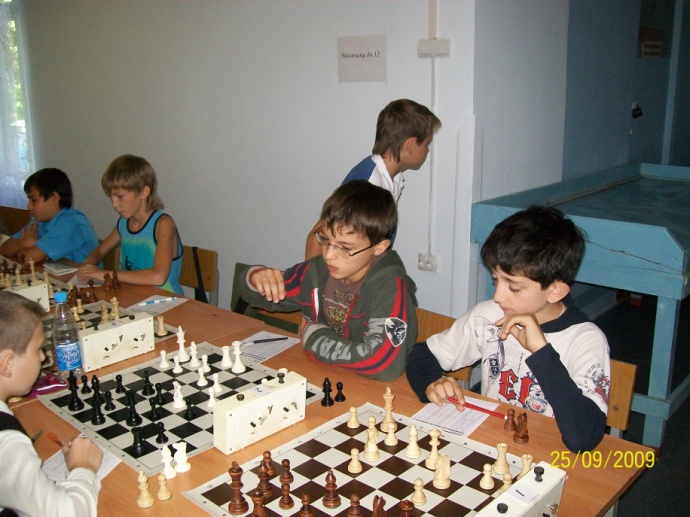 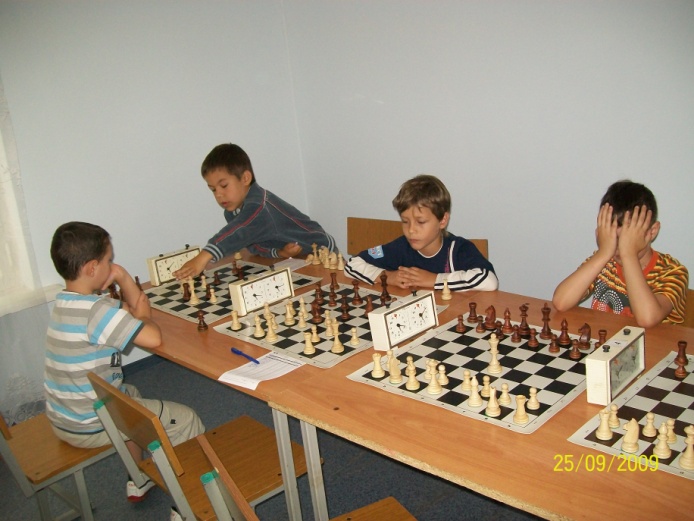 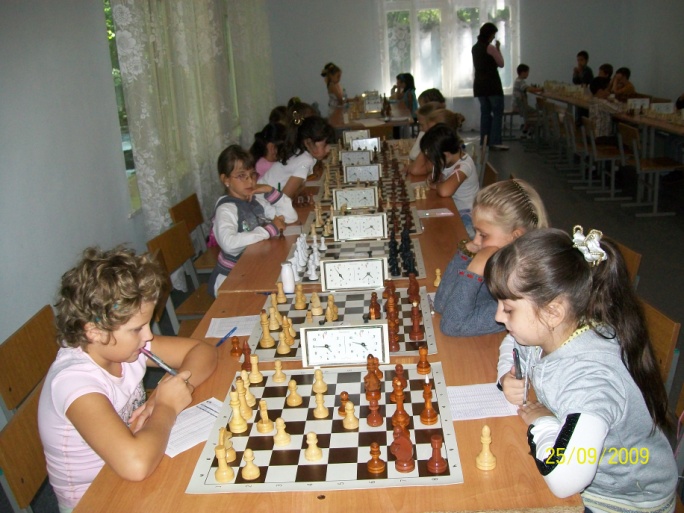 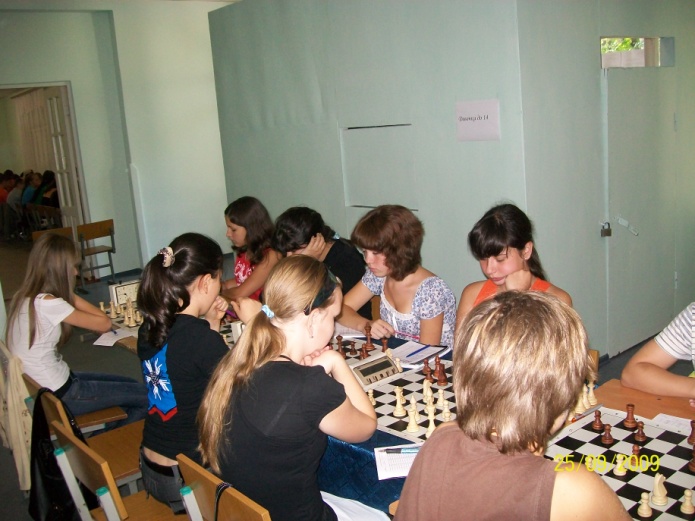 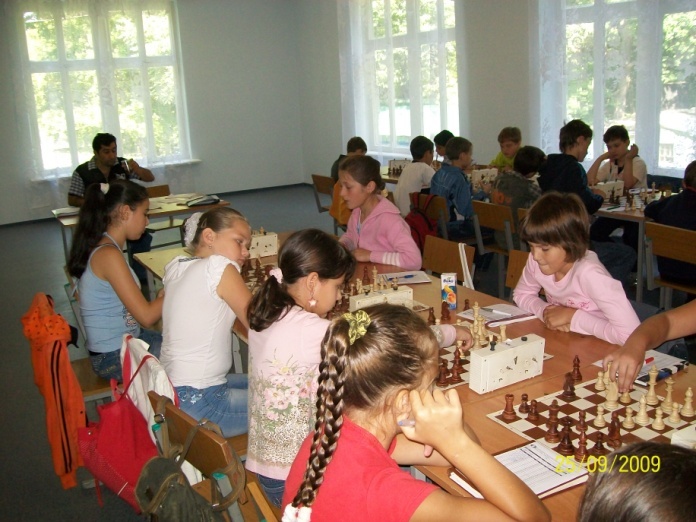 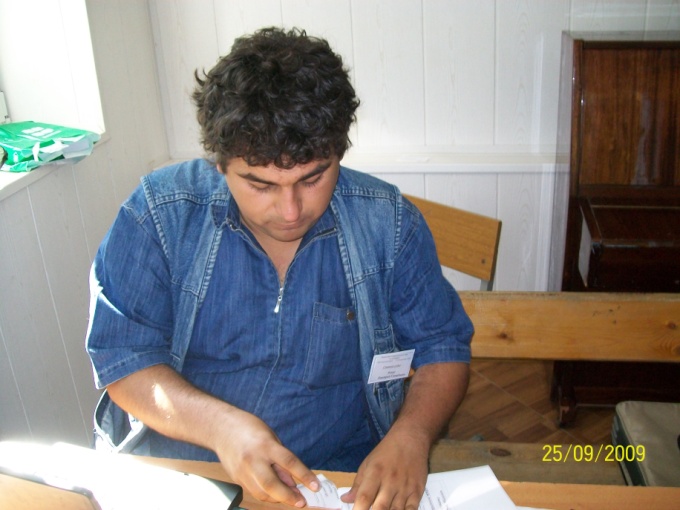 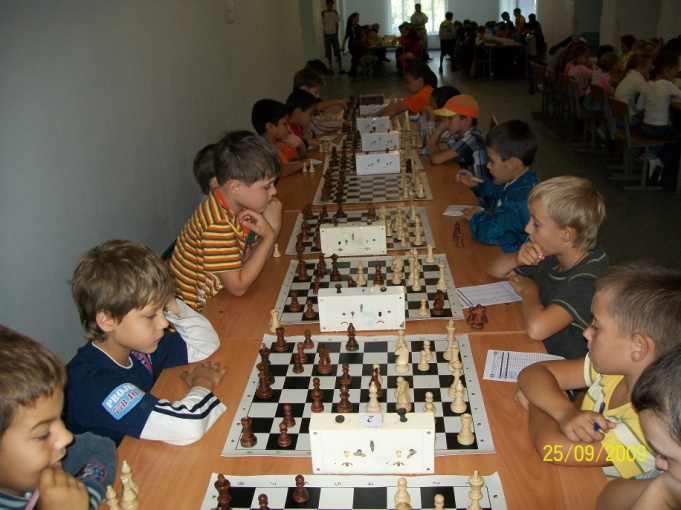 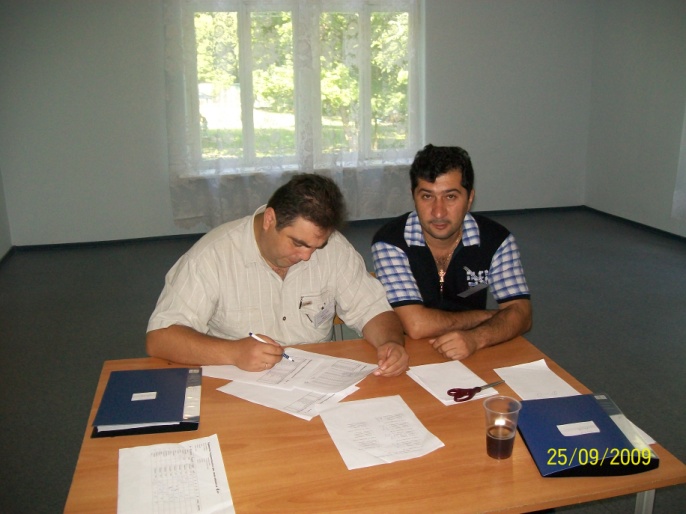 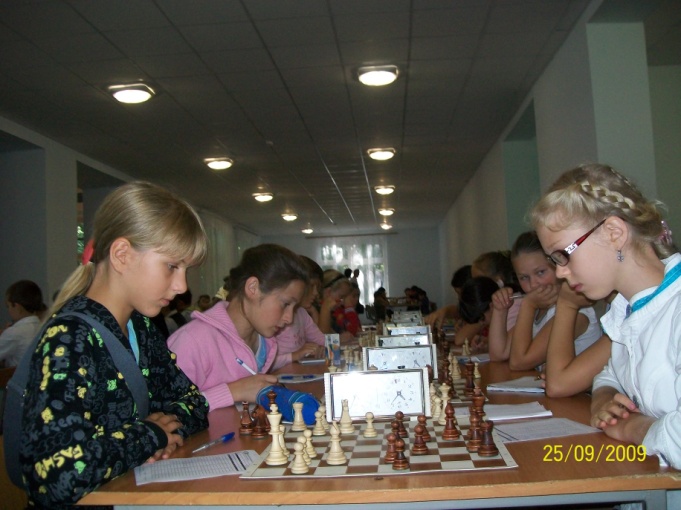 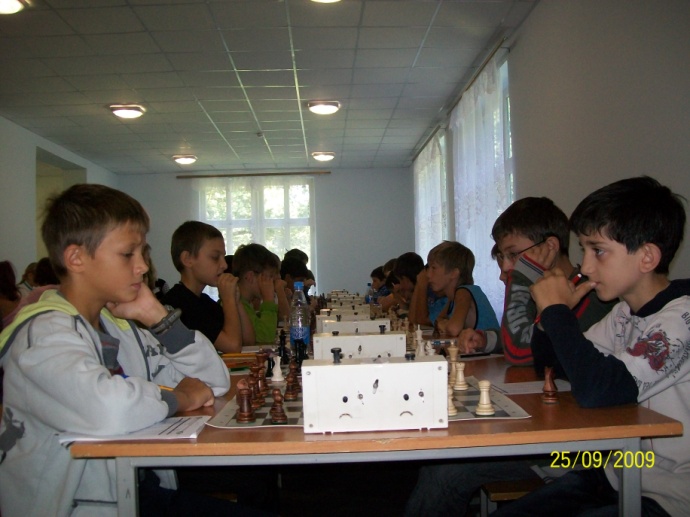 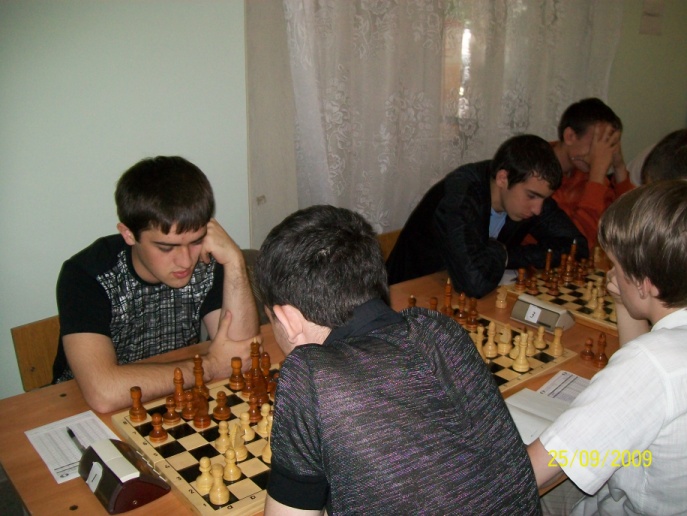 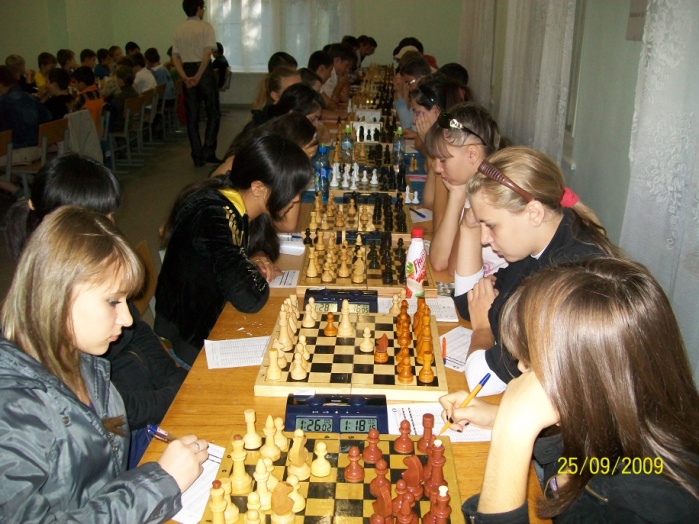 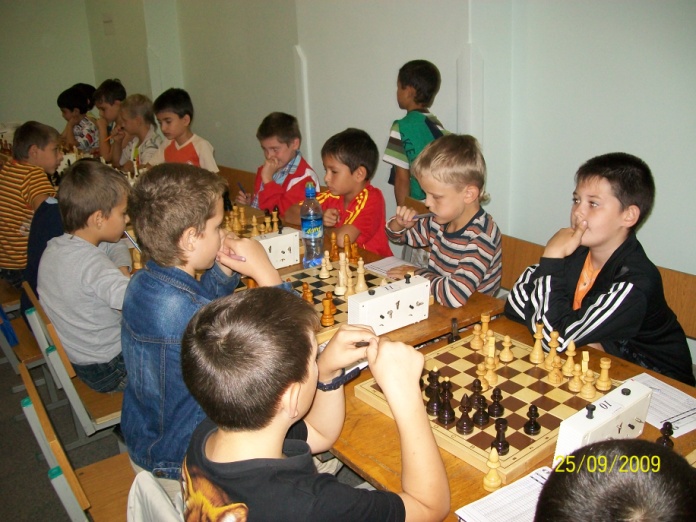 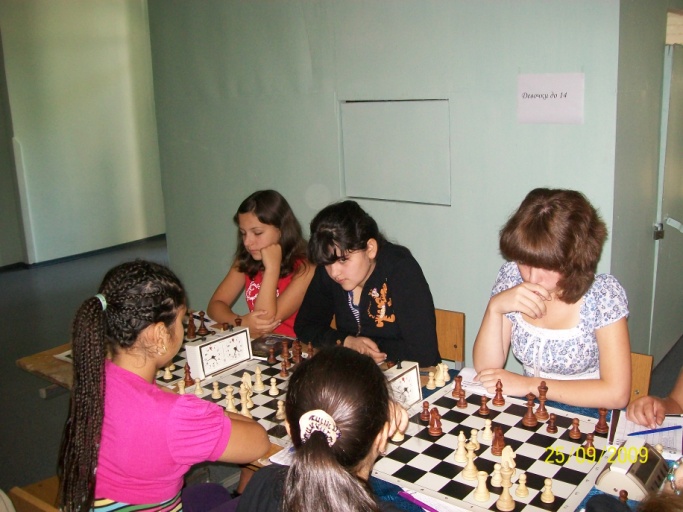 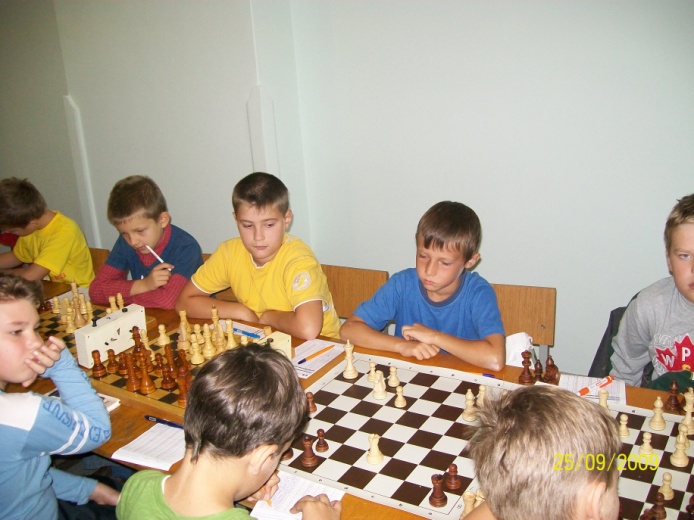 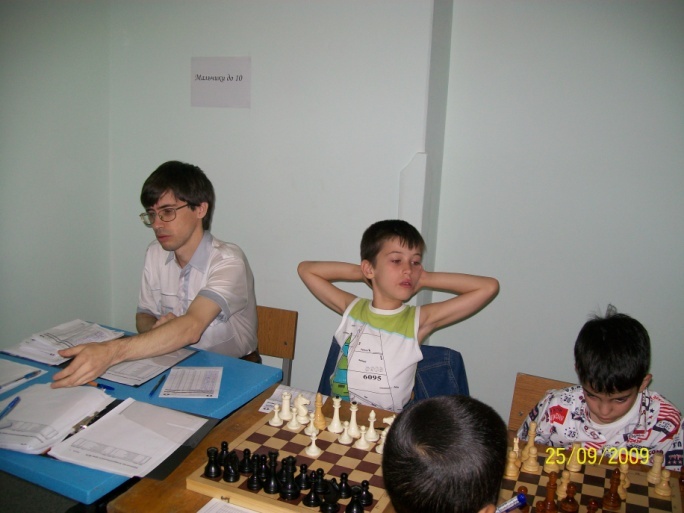 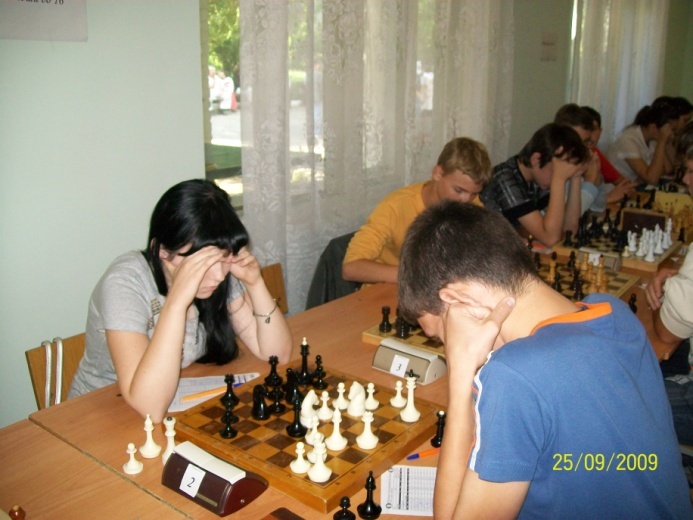 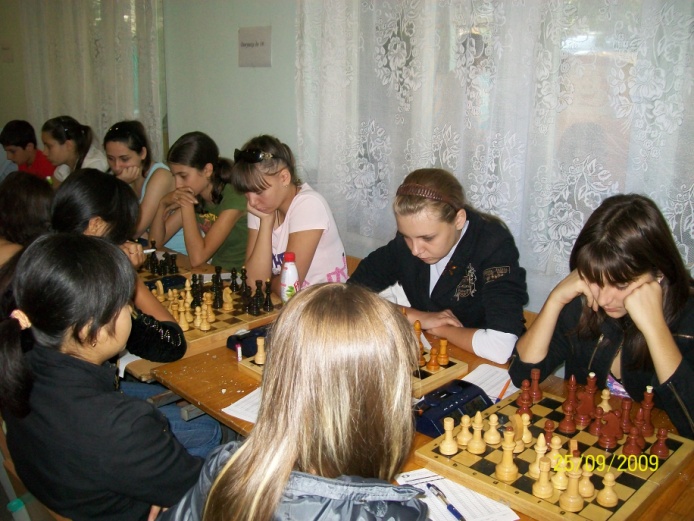 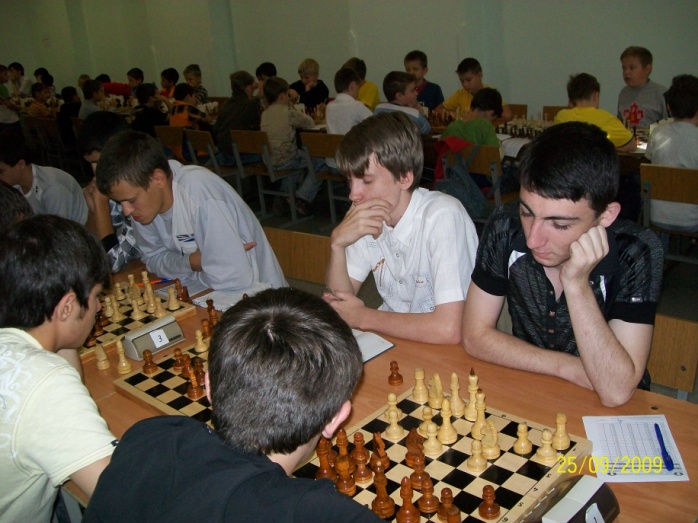 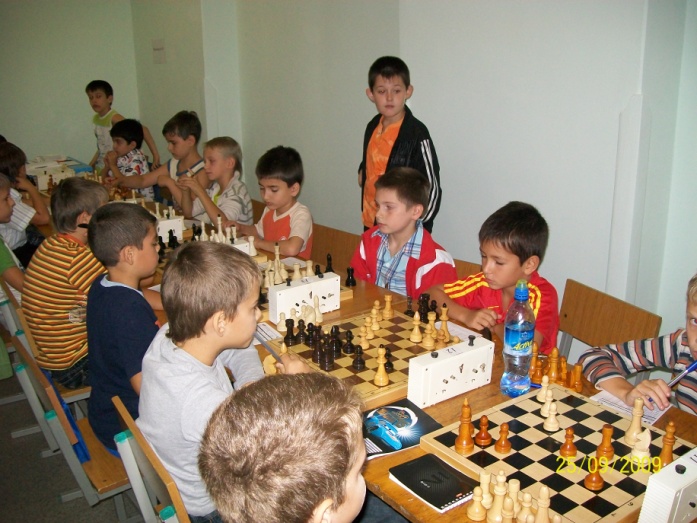 